LeerdoelJouw eetcultuur en waarden verkennenJe verhaal delen met andere studentenElkaars achtergrond en waarden leren kennenDe opdracht You are what you eat!Deze opdracht doe je individueel en thuisAls jij een gerecht zou moeten kiezen waarmee je bent opgegroeid dat iets verteld over wie je bent of waar je vandaan komt. Wat zou dat dan zijn? Het gaat met name om de herinnering bij het gerecht, maar ook dat je het een lekker gerecht vindt dat ook in een kookboek zou komen. Je hoeft er geen rekening mee te houden of het een duurzaam gerecht is.Kies een gerecht en schrijf het verhaal hieronder in het formulier op. Kook een kleine portie van het gerecht en neem het de volgende les mee naar school. Je gaat dit in de groep van 4 studenten laten proeven en je verhaal vertellen.Portfolio Het antwoordformulier is onderdeel van je portfolioNaam student:Beschrijf hieronder jouw favoriete recept en het “verhaal” erbij. Welke herinnering hoort er bij het recept? Wat zegt het over jou?Keuzedeel duurzaamheid in het beroep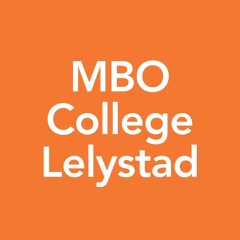 Opdracht 3.5  Kies en KookKeuzedeel duurzaamheid in het beroepAntwoordformulier opdracht 3.5 Kies en Kook!Portfolio KD duurzaamheid in het beroep